CO W TRAWIE PISZCZY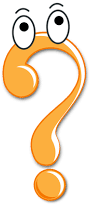 „Jak się czujesz” – zabawa ruchowa. Pokazywanie mimiką twarzy i gestem dzisiejszego samopoczucia, osoba obserwująca odgaduje nastrój.2. „Zagadki z łąki”  – dziecko wybiera obrazek z mieszkańcem łąki, a następnie prezentuje zagadkę rodzicom w dowolny sposób: opisuje, wydaje odgłosy, dzieli nazwę na sylaby, naśladuje sposób poruszania się.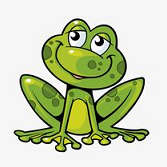 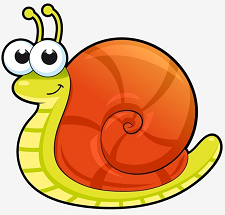 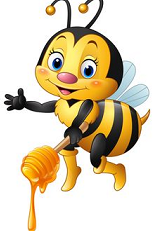 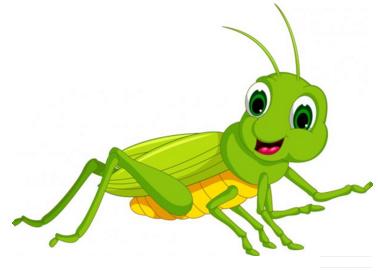 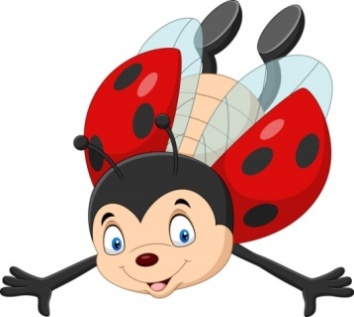 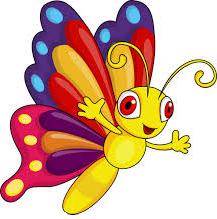 3. Taniec Mai – zabawa taneczna do piosenki. Dzieci słuchają piosenki i podczas refrenu wykonują zabawy ruchowe. (dzieci tańca do tej piosenki uczyły się w przedszkolu) https://www.youtube.com/watch?v=UG-WU0ZbgK8 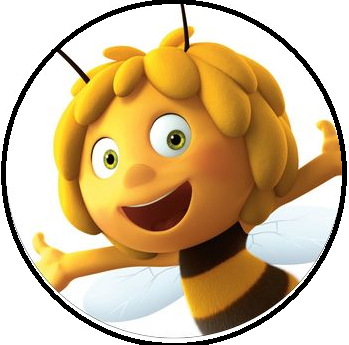 4. „Łąka” – opowiadanie przez dziecko co obrazka, a następnie przeliczanie zwierząt.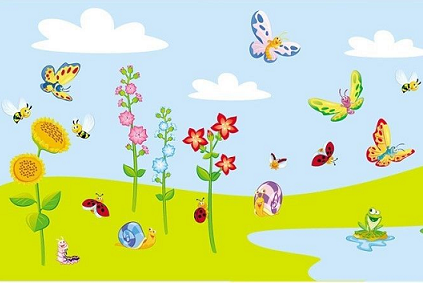 Ile jest motyli?Ile jest żab?Ile jest chmur?Ile jest biedronek?Ile jest ślimaków?Ile biedronek lata nad łąką?Ile jest os?Opowiedz jak wyglądają motyle?5. Mój motylek – praca plastycznaPomoce:Pusta plastikowa butelka,Kolorowa bibuła pocięta w paski,Karta bloku technicznego żółta i niebieska,Oczy samoprzylepne lub narysowane na czarnym papierze,Drucik kreatywnyKlej, Taśma klejąca.Wykonanie: do środka pustej butelki wkładamy pociętą na paski kolorową bibułę i zakręcamy. Następnie rysujemy i wycinamy skrzydła i kółka na skrzydła. Mocujemy je taśmą klejącą na butelkę, z przodu przyklejamy oczy, a na nakrętkę mocujemy drucik kreatywny i formujemy go w kształcie czułek.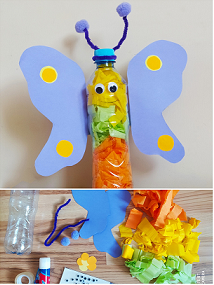 6.  Głodna gąsienica –  ćwiczenia grafomotoryczne. Pomóż gąsienicy dopełzać się do listka, który chce zjeść na obiadek. Jeśli chcesz możesz pokolorować liście i kwiatki.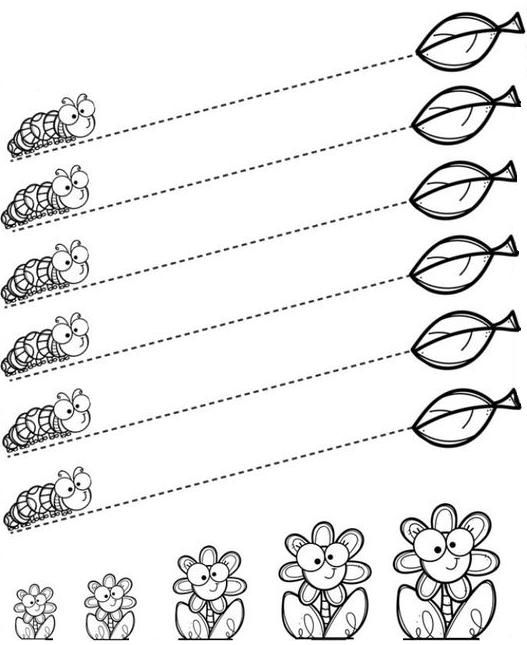 7. Karta pracy – odszukaj domki pszczółek.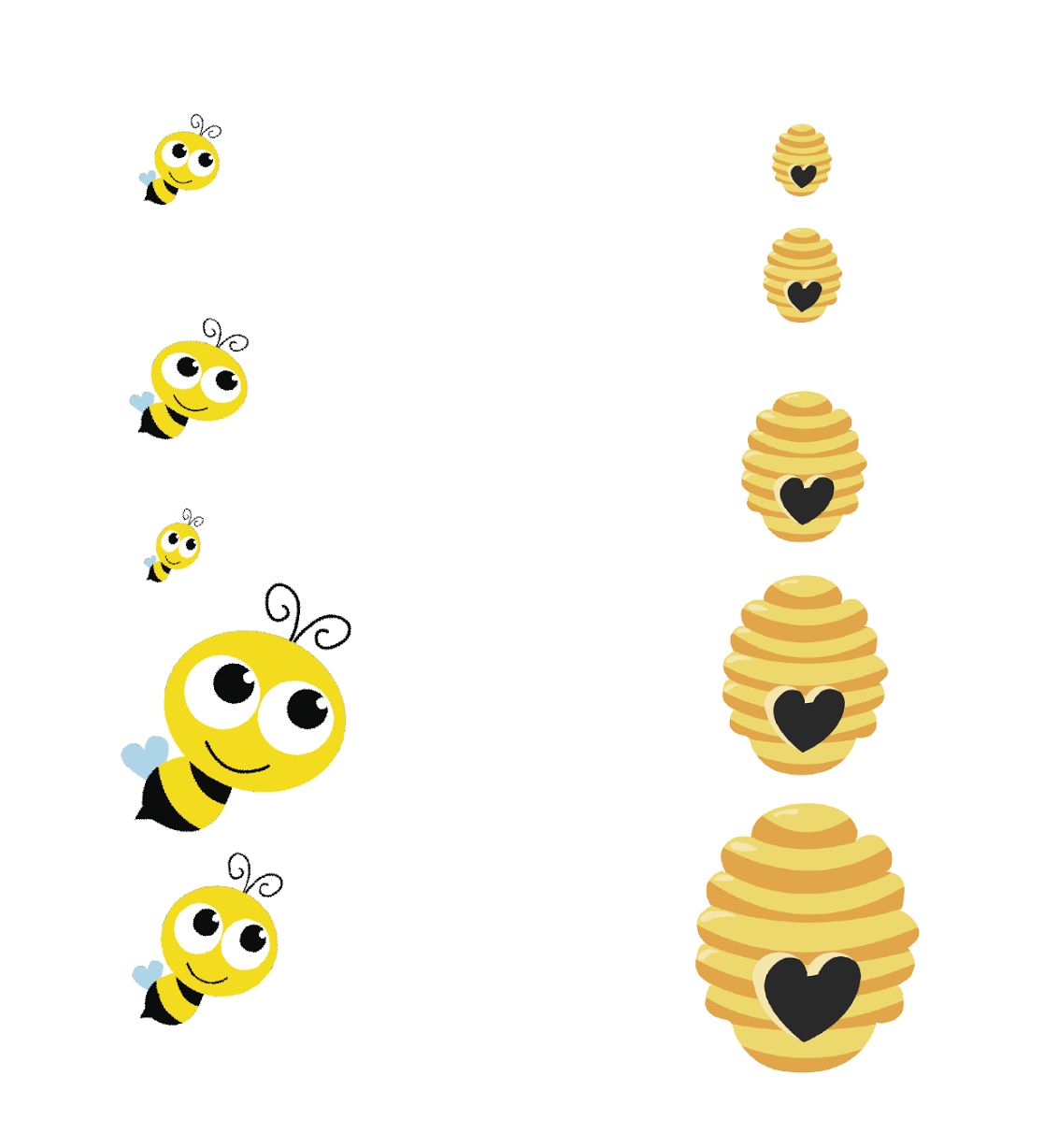 Miłego dnia, małe pszczółki 